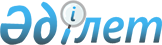 Об утверждении перечня предприятий, видов и объемов общественных работ на 2009 год
					
			Утративший силу
			
			
		
					Постановление акимата Сарыкольского района Костанайской области от 23 января 2009 года № 38. Зарегистрировано Управлением юстиции Сарыкольского района Костанайской области 18 февраля 2009 года № 9-17-75. Утратило силу - постановлением акимата Сарыкольского района Костанайской области от 5 января 2010 года № 2

      Сноска. Утратило силу - постановлением акимата Сарыкольского района Костанайской области от 05.01.2010 № 2.

      В соответствии с подпунктом 2) пункта 5 статьи 20 Закона Республики Казахстан "О занятости населения", статьей 31 Закона Республики Казахстан "О местном государственном управлении в Республике Казахстан" и в целях реализации бюджета Сарыкольского района на 2009 год акимат Сарыкольского района ПОСТАНОВЛЯЕТ:



      1. Утвердить перечень предприятий, виды и объемы общественных работ, организуемых для безработных и для работников занятых в режиме неполного рабочего времени на 2009 год.

      Сноска. Пункт 1 в редакции постановления акимата Сарыкольского района Костанайской области от 21.10.2009 № 287.



      2. Районный бюджет возмещает расходы работодателей на оплату труда участников общественных работ в полуторном размере минимальной заработной платы, установленной Законом о республиканском бюджете на соответствующий год, на социальные отчисления в фонд государственного социального страхования и социальный налог. Бюджетные средства перечисляются на расчетные счета работодателей.



      3. Контроль за исполнением данного постановления возложить на заместителя акима Сарыкольского района Асанова А.Б.



      4. Настоящее постановление вводится в действие по истечении десяти календарных дней после дня его первого официального опубликования.      Аким района                                К. Габдулин

Утверждено           

постановлением акимата    

от 23 января 2009 года № 38  Перечень предприятий, виды и объемы

общественных работ на 2009 год
					© 2012. РГП на ПХВ «Институт законодательства и правовой информации Республики Казахстан» Министерства юстиции Республики Казахстан
				Наименование

предприятияПеречень видов

общественных работОбъемы

работКоличество

человека/

днейГосударственное коммунальное предприятие

"Жана Тiлек"Государственное коммунальное предприятие

"Жана Тiлек"Государственное коммунальное предприятие

"Жана Тiлек"Государственное коммунальное предприятие

"Жана Тiлек"село

БарвиновкаПомощь в уборке

территории улиц с

удалением сорной

растительности:

Комсомольской,

Шевченко, Новая,

Степная, Целинная,

Юбилейная,

Украинская,

Казахская15190

кв.м218село

Весело-

подольскоеУчастие в уборке

территории и

ремонт памятников

Экологическое

оздоровление

региона

(озеленение и

благоустройство

территории)

Участие в ямочном

ремонте дорог

Помощь в уборке

территории дома

культуры, акимата,

улиц: Юбилейная,

Комсомольская,

Школьная,

Целинная, Грушко,

Механизаторов

Участие в ремонте

здания акимата,

сельской

амбулатории,

сельского клуба2230

кв.м360 кв.м1100

кв.м62320

кв.м1450

кв.м22224421640село

Златоустсело

КунтемисПомощь в

ежедневной очистке

улиц, территорий

акимата,

фельдшерско-

акушерского

пункта, почты

Озеленение

территории,

посадка цветов

Ямочный ремонт

дорог по улицам:

Ленина, 1 Мая,

Целинной

Участие в ремонте

фельдшерско-

акушерского

пункта, акимата,

Краснодонской

средней школы

Участие в

восстановлении и

ремонте

памятников

Помощь в уборке

территории села

Участие в ремонте

школы имени

Ч. Валиханова3240

кв.м150 кв.м1150

кв.м9462

кв.м150 кв.м1240

кв.м2270

кв.м17010946451206290 село НовоеЭкологическое

оздоровление

региона

(озеленение и

благоустройство)

Ремонт здания

акимата

Ямочный ремонт

дорог улиц:

Центральная,

Школьная780 кв.м336 шт.1185

кв.м1150

кв.м604446село Кара-ОбаЭкологическое

оздоровление

региона

(озеленение и

благоустройство)

Ремонт здания

клуба и библиотеки

Ямочный ремонт

дорог улиц:

Центральная,

Дружбы народов336 шт780 кв.м1185

кв.м1150

кв.м604446село

КомсомольскоеПомощь в уборке

территории села

Участие в ремонте

сельской врачебной

амбулатории25400

кв.м294 кв.м4022село КоскульПомощь в уборке

территории села

Участие в ремонте

здания школы,

фельдшерско-

акушерского

пункта26140

кв.м2316

кв.м4463село ЛенинскоеУчастие в ремонте здания сельской врачебной амбулатории.2610

кв.м22село

ЛенинградскоеПомощь в уборке

территории

акимата, школы

Участие в ремонте

средней школы,

медицинского

пункта,

библиотеки

Участие в ремонте

памятников

Экологическое

оздоровление

региона

(озеленение и

выращивание

цветов)4800

кв.м600 кв.м7 шт290 кв.м110 шт42212121село ВишневкаПомощь в уборке

территории школы,

клуба, библиотеки

Участие в ремонте

школы, библиотеки,

клуба4800

кв.м600 кв.м4242село КарачиликПомощь в уборке

территории школы,

клуба, библиотеки

Участие в ремонте

школы, клуба,

библиотеки2400

кв.м600 кв.м2142село Большие

ДубравыУборка территории

и очистка

пропускных труб по

улицам: Абая,

Шевченко,

Урицкого Ямочный

ремонт дорог от

села Большие

Дубравы до села

Енбек Ремонт

памятников

Экологическое

оздоровление

региона

(озеленение и

благоустройство)

Помощь в уборке

улиц: Шевченко,

Лесная, Целинная

Участие в текущем

ремонте зданий

акимата,

фельдшерско-

акушерского

пункта600 кв.м1050

кв.м270 кв.м1350

кв.м24 шт2080

кв.м6910

кв.м2242212117523село МаякПомощь в уборке

территории

акимата, дома

культуры, улиц:

Уразбекова, Мира,

Спортивная

Участие в ремонте

дорог по улицам:

Уразбекова,

Рустема,

Юбилейная,

Карычева,

Спортивной

Участие в ремонте

здания акимата,

средней школы,

врачебной

амбулатории

Экологическое

оздоровление

региона

(озеленение и

благоустройство)65440

кв.м2625

кв.м4248

кв.м420 шт300 кв.м26610510564село КрыловкаПомощь в уборке

территории

центральной улицы2640

кв.м66село ОстровноеУчастие в ремонте

школы, фельдшерско

-акушерского

пункта,

библиотеки7201

кв.м44село СорочинкаПомощь в уборке

центральной улицы

Участие в ремонте

здания школы,

клуба1000

кв.м1170

кв.м2244село

МелитопольПомощь в уборке

центральной улицы

Участие в ремонте

здания фельдшерско

-акушерского

пункта и школы1000

кв.м500 кв.м2222село Севасто-

польскоеОчистка пропускных

труб по улицам.

Помощь в уборке

территории улиц:

Ленина,

Центральная

Участие в ремонте

сельской

библиотеки,

сельской врачебной

амбулатории,

здания акимата,

средней школы205 кв.м1700

кв.м2518

кв.м 22108108село

ТагильскоеРучная очистка

пропускных труб по

улицам:

Молодежная, 20 лет

Целины,

Новостройка,

Гагарина Помощь в

уборке придорожной

части, очистка

водопропусков,

арыков, сточных

канав, скашивание

травы, вырубка

сорной

растительности

Участие в ремонт

памятников

Экологическое

оздоровление

региона

(озеленение и

благоустройство)

Участие в ремонте

зданий акимата,

дома культуры,

фельдшерского-

акушерского

пункта

Ямочный ремонт

дорог по улицам:

50 лет СССР,

Миронова, Ленина,

Горького.4004

кв.м142 шт4892

кв.м656

кв.м184 шт30 кв.м1182

кв.м380 кв.м4446022438844село ЕрмаковкаПомощь в уборке

территории села

Участие в ремонте

памятников.1242

кв.м2 шт980 кв.м4444село СоналыПомощь в уборке

территории села.1538

кв.м90село

ТимирязевоПомощь в уборке

территории улиц:

Мира, Лесная,

Школьная,

Новоселов,

Шевченко

Экологическое

оздоровление

региона

(озеленение и

благоустройство)

Участие в ремонте

сельской школы.

Участие в ремонте

памятников.1220

кв.м2560

кв.м200 шт2353

кв.м270 кв.м44424421село

Павлыш-

СпасскоеПомощь в уборке

территории улицы

Центральная.1150

кв.м40село УрожайноеУчастие в

восстановлении и

ремонте памятников

Помощь в уборке и

благоустройстве

территории

акимата, клуба

досуга, стадиона,

улиц Ленина,

Чехова,

Херсонская,

Школьная, Титова,

Урожайная,

Целинная.

Участие в ремонте

зданий

фельдшерского-

акушерского пункта, акимата, почты, клуба досуга, школы.

Участие в ямочном

ремонте дорог по

улицам:

Херсонская,

Школьная,

Урожайная, Ленина,

Чехова,Титова.750 кв.м3 ед40530

кв.м1485

кв.м1050

кв.м44176 6644поселок

СарыкольПомощь в уборке

территории:

очистка

водопропускных

труб и каналов от

льда и снега по

улицам: Пушкина,

Абая, Павших

Борцов, Юбилейная,

Мендеке Батыра,

Алибек Батыра.

Текущее содержание

дорог и тротуаров

по улицам: Ленина,

Пушкина, Абая,

Юбилейная, Мендеке

Батыра, Алибек

Батыра, Миронова,

Партизанская.

Ежедневная уборка

центральной

площади, парков

Победы и Павших

Борцов с удалением

сорной

растительности,

санитарная уборка

кладбищ.

Участие в

восстановлении и

ремонте памятника

Павших Борцов,

памятника Победы,

стелы, досок

почета.

Экологическое

оздоровление

региона

(выращивание

цветов, посадка

деревьев, обрезка

кустарников).

Участие в уборке

территории

районной свалки:

сбор мусора и

сортировка бытовых

отходов с

погрузкой на

автомашину

вырубка кустарника

вдоль полигона,

скашивание травы

вдоль дороги к

полигону.18000

кв.м103095

кв.м171200

кв.м47520

кв.м945 шт7470

кв.м9630

кв.м192711428176435304АкиматУчастие в наружном

и внутреннем

ремонте здания

акимата.3300 кв.м88МечетьПомощь в уборке

территории мечети.

Участие в наружном

ремонте здания.5040

кв.м3200

кв.м6366ХрамПомощь в уборке территории храма.5860

кв.м66Урицкая

средняя школа

№ 1Помощь в уборке

территории школы.5740

кв.м88Сарыкольская

средняя школаПомощь в

ежедневной уборке

территории школы

(прополка травы

вручную и ее

вынос).

Участие во

внутреннем ремонте

(коридоры и

спортивный зал).11440

кв.м2 т.3680

кв.м4141Урицкая

средняя школаПомощь в уборке

территории школы

от мусора, от

сорной травы,

прополка вручную и

скашивание травы.18000

кв.м132Ново-Урицкая

средняя школаПомощь в уборке

территории школы.

Участие во

внутреннем ремонте

здания школы и

котельни.1430

кв.м1000

кв.м2222Детская

юношеская

спортивная

школаПомощь в уборке

территории

стадиона, прополка

травы вручную.

Участие в ремонте

спортивного зала и

спортивного

комплекса.13820

кв.м3000

кв.м4446ГККП "Ясли-сад

№ 4"Регулярная уборка

территории

детского сада.6200

кв.м132ГККП

"Сарыкольский

колледж

агробизнеса и

права"Участие в ремонте

учебного корпуса

(блок питания,

компьютерные

классы, коридоры,

туалеты).9936

кв.м216ГККП "Школа

искусств"Помощь в

ежедневной уборке

территории.1220

кв.м42ГККП

"Сарыкольский

районный дом

культуры"Регулярная уборка

территории дома

культуры,

танцевальной

площадки, парка

(уход за

деревьями, покос

травы).986 ш.27000

кв.м130ГУ

"Сарыкольская

централизован-

ная

библиотечная

система отдела

культуры и

развития

языков акимата

Сарыкольского

района" Помощь в уборке

территории

библиотеки.

Участие в ремонте

здания библиотеки.13400

кв.м 1125

кв.м4345ГККП

"Сарыкольская

центральная

районная

больница"Помощь в

ежедневной уборке

территории (уход

за деревьями,

побелка забора,

удаление сорной

растительности)5770

кв.м215ГУ "Отдел по

делам обороны

Сарыкольского

района"Помощь в

оформлении личных

дел призывников,

доставка повесток.до 50

дел

ежеднев-

но126